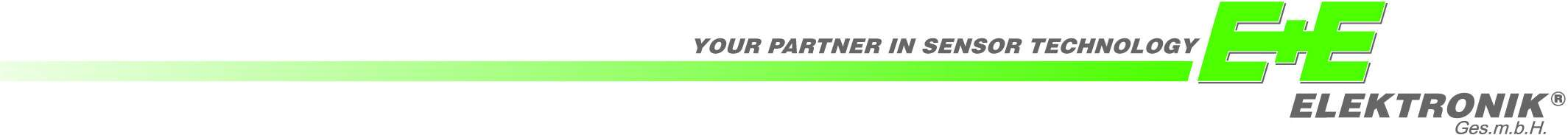 Серия EE220                                       Датчики влажности/температуры                                                     со сменными сенсорамиОсобенность серии EE220 – сменные сенсорные зонды.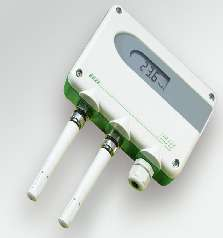 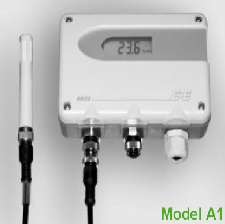 Данные калибровки сохраняются в зондах, поэтому их замена не влияет на точность датчика EE220.Превосходная точность по полному температурному диапазону базируется на высокоточных  методах калибровки и на последних микропроцессорных технологиях.Зарекомендовавшие	себя	сенсоры	влажности	E+E гарантируют превосходную стабильность измерений в течение долгого времени.Для измерения  высоких температур (до +80оC) или в случае  ограниченного  пространства,  сенсорные  зонды  могут быть соединены с корпусом EE22 кабелем (2, 5 или 10 м), что не влияет на точность измерений прибора.Возможен выход по напряжению 0-1/ 0-5/ 0-10 В или токовый	выход	4–20	мА	(2-х	проводную),	по	которым температурный выход может быть рассчитан в соответствии с применением (см. код заказа).EE22  поставляется   в   вариантах   для   настенного монтажа и для установки на шину согласно DIN EN 50022.LCD-дисплей	(опция)	показывает	фактические значения относительной влажности и температуры. Для монтажа в канал опционально предоставляется специальный монтажный набор.              Мобильная калибровка влажности и температурыВ	фармацевтической	промышленности	и биотехнологиях	периодическая		калибровка влажности	и температуры, рекомендованная FDA (Администрация продовольствия и лекарственных препаратов), может быть легко выполнена, используя раздельные зонды влажности и температуры (Тип: EE220-xxx2x).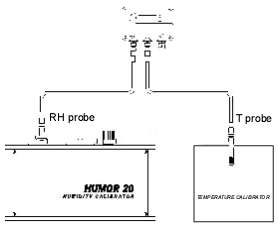              Контрольный зондКак опция доступны контрольные зонды, они используются для проверки функциональности и точности единства измерений. Оба контрольных зонда должны быть установлены на месте сменных зондов. Один тест имитирует высокую влажность и низкую температуру, а другой - низкую влажность и высокую температуру, чтобы проверить верхний и нижний порог обоих аналоговых выходов. 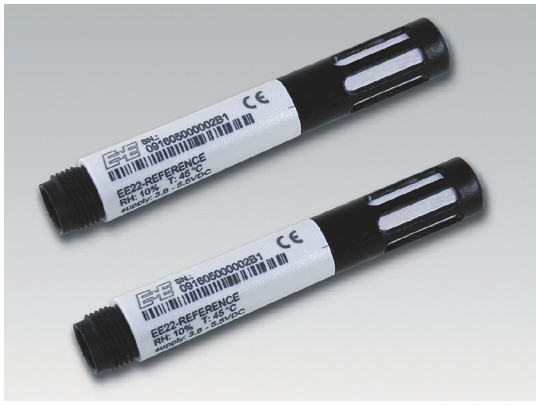 Применение		Особенности фармацевтическая промышленность	сменные зондыстерильные боксы		дистанционный зонд до 10 м склады, хранилища	диапазон измерений 0...100%ОВ/-40...+80оC оранжереи			точность ±2%ОВ/±0.2оCхолодильные камеры	легкая повторная калибровка зондов ОВиТNPO  «SPEKTR», 346428, Russia, Rostov reg., Novocherkassk,  Mihaylovskaya st. 164a, of 401,  tel./fax (86352)  2-76-49, tel. 6-98-90Габаритные размеры (мм)        Поликарбонатный (пластиковый корпус)                                                    Металлический корпус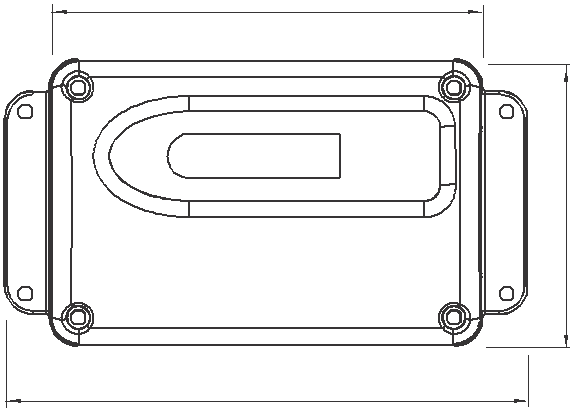 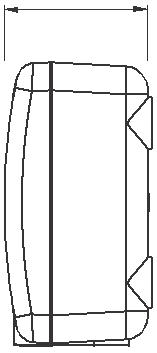 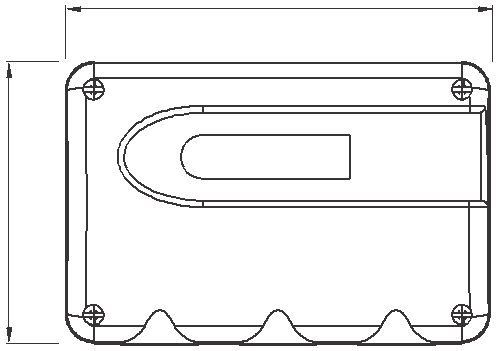 Для использования в тяжёлых промышленных условиях имеются все виды серии EE220 в прочном металлическом корпусе (также имеются сменные зонды в полностью металлическом исполнении).Благодаря конструкции с  особо гладкой поверхностью и закруглёнными контурами возможно использование в стерильных помещениях.Исполненияс одним зондом ОВ и T	с двумя отдельными зондами для ОВ и T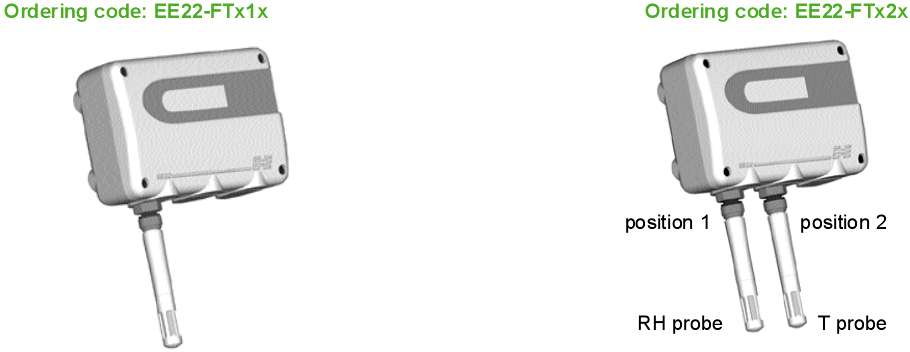 с одним выносным зондом ОВ и T	с 2 выносными зондами для ОВ и T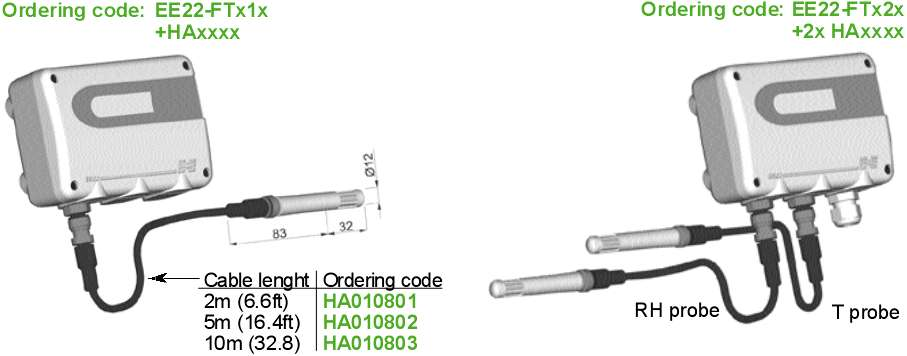 		Набор для канального монтажаHA010209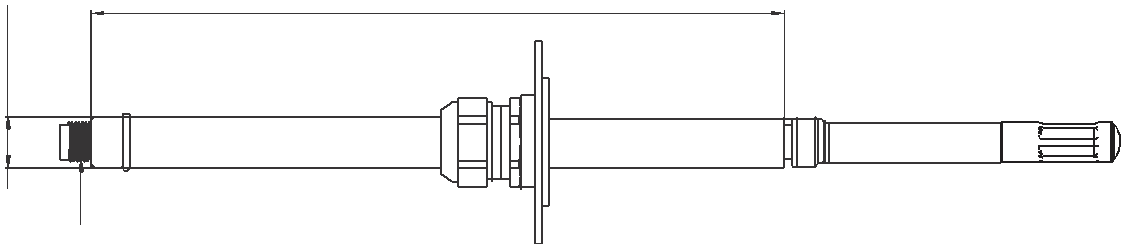 NPO  «SPEKTR», 346428, Russia, Rostov reg., Novocherkassk,  Mihaylovskaya st. 164a, of 401,  tel./fax (86352)  2-76-49, tel. 6-98-90Технические характеристикиЗонд 	смотреть обзор зондов (ниже)	Выходы0...100% rF / xx...yy °C1)	0 - 1V	   -0,5mA <  I < 0,5mA	0 - 10V	        -1mA <  I < 1mA 						 4 - 20mA (двухпроводн.)   	R  < 500 Ohm                                                	Температурная  зависимость                                                                                 	 mV	µA	аналоговых выходов 				макс. 0,2 °C  или  1 °C                                                                                                     ОбщиеПитание 	           для 4 - 20mA 	                              10 - 35V DC                                                                                                  нагрузка для 4 - 20mA выхода	R< Uv   	            10VПотребление 	станд. 10mA при DC	станд. 20mA при AC	 Электрическое соединение 	клеммные зажимы макс. 2.5мм2 		 Кабельное соединение 	M16x1,5 или  соединительный штекер (Тип: Зажим RSF 50/11) 	Материал 	Поликарбонат или металл состава Al Si 9 Cu 3 Класс защиты корпусы	IP65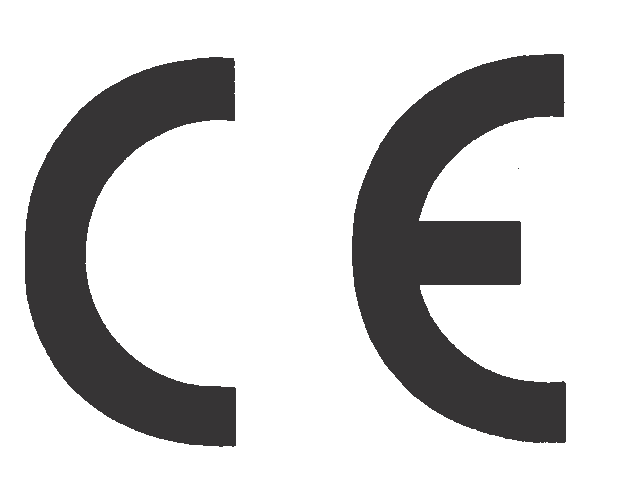 Электромагнитная совместимость	EN61326-1	EN61326 2-3 	Промышленная среда 	 Температурный диапазон	Рабочая температура электроника:  -40...+60°C 	Рабочая температура окр.ср: 	-40...+60°C Схема подключения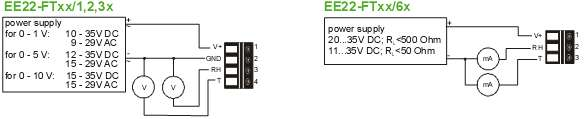 Обзор зондов   	Применение	Вид	Диапазон	Точность	Код заказаЗонды влажности/температурыВ/T-зонд для стандартных применений	0...100% rF	±2% rF (0...90% rF)        EE07-PFT1		±3% rF (90...100% rF)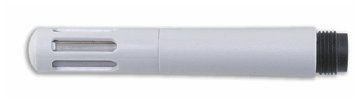 -40...80°C	±0,1°C bei 20°CВ/T-зонд для стерильных помещений,	0...100% rF	±2% rF (0...90% rF)        EE07-MFT9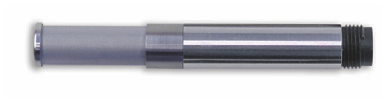 продуктовых и фармацевтических 	±3% rF (90...100% rF)производств	±0,1°C bei 20°C-40...80°C	В/T-модуль для небольших 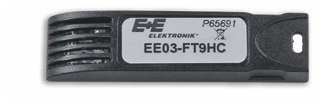 помещений	0...95% rF	±3% rF (10...100% rF) bei 21°C EE03-FT9 или экономичного монтажа	-40...85°C	±0,3°C bei 20°CТемпературные зондыT-зонд для стандартных применений	-40...80°C	±0,1°C bei 20°C                   EE07-PT1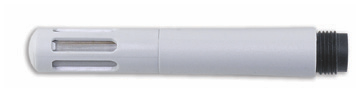 T- зонд для стерильных                                                                                                                                                                             EE07-MT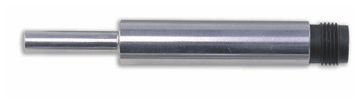 помещений,	 	-40...80°C	±0,1°C bei 20°Cпродукт. и фарм. производствNPO  «SPEKTR», 346428, Russia, Rostov reg., Novocherkassk,  Mihaylovskaya st. 164a, of 401,  tel./fax (86352)  2-76-49, tel. 6-98-90Лист заказа Позиция 2 – ЗондВлажность / Температура	Зонд В/T (Поликарбонат)	EE07-PFTx           Зонд В/T (Металл)	EE07-MFTx         Модуль В/T	EE03-FT9Температура	Зонд T (Поликарбонат)                                                                                                              EE07-PTx                                                                       Зонд T (Металл)                                                                                                                         EE07-MTПозиция 3 – Кабель зондаКабель для EE07	          2м                                                                                                                                      HA010801                                                                                5м                                                                                                                                      HA010802                                                                               10м                                                                                                                                     HA010803Кабель для EE03 	           2м                                                                                                                                     HA010328                                                                                 5м                                                                                                                                     HA010329Аксессуары/ Запасные части   	- Дисплей + Крышка корпуса в металле	(D07M)- Дисплей + Крышка корпуса в поликарбонате	(D07P)- Набор для канального монтажа	(HA010209)- Кабель для зонда 2м / 5м / 10м	(HA0108xx)- Насадка для монтажа на рейку*	(HA010203)- Внешний источник питания	(V02)- Контрольный зонд	(HA010403)* невозможно для металлического корпусаПример заказа  	Позиция 1 - Преобоазователь:							Позиция 3 – Кабель:EE220-M3A1C03/T07							1x HA010802Корпус:	Металл					5 м кабель для EE07Выход:	0-10VМодель:	Настенный монтаж - M16x1,5Количество входов д.зонда:	1Дисплей:	без               Штекер:	1 штекер для питания и выходаЕдиница изм-я темп.:	°CT-диапазон:	0...60°CПозиция 2 - Зонд:EE07-MFT9Зонд:	Зонд В/T (Металлическое исполнение)Фильтр:	Металлическая сетка (сталь)NPO  «SPEKTR», 346428, Russia, Rostov reg., Novocherkassk,  Mihaylovskaya st. 164a, of 401,  tel./fax (86352)  2-76-49, tel. 6-98-90для 0 - 1V10 - 35V DCили9 - 29V ACдля 0 - 10V15 - 35V DCили15 - 29V AC Позиция 1 - ПреобразовательEE220-Конфигурация оборуд.КорпусМеталлMПоликарбонатPВыход0-1V10-10V34-20mA6МодельНастенный монтаж - M16x1,5AНастенный монтаж – тыловой соед. штепсельFКоличество1 (для зонда rF/T)1входов для зонда2 (для зонда rF+T)2Дисплейбез дисплеяс дисплеемD07Штекер (только для мод.A)Без штекера1 штекер для питания и выходаC03Конфигурация ПОЕдиница изм-я темп.°C°FE01Темп. диапазон-40...60	(T02)	0...120(T16)-20...50(T48)-10...50	(T03)	-30...60(T20)-40...176(T80)0...50	(T04)	0...80(T21)0...140(T85)0...60	(T07)	-40...80(T22)0...176(T86)-30...70	(T08)	-20...80(T24)32...120(T90)-10...70	(T11)	-20...60(T25)32...140(T91)-40...120	(T12)	-30...50(T45)32...132(T96)